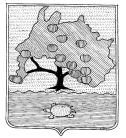 КОМИТЕТ ПО УПРАВЛЕНИЮ МУНИЦИПАЛЬНЫМ ИМУЩЕСТВОМ АДМИНИСТРАЦИИ МУНИЦИПАЛЬНОГО ОБРАЗОВАНИЯ «ПРИВОЛЖСКИЙ РАЙОН» АСТРАХАНСКОЙ ОБЛАСТИРАСПОРЯЖЕНИЕот «05» 07 2022 г. №  1525р.с. Началово Об установлении публичного сервитутав отношении земельного участка,расположенного по адресу:Астраханская область, Приволжский район	  На основании ходатайства публичного акционерного общества «Россети Юг», в соответствии со ст. 39.43 Земельного кодекса Российской Федерации, Постановлением Правительства Астраханской области № 232 от 26.05.2020 «О внесении изменений в постановление Правительства Астраханской области от 26.11.2010 № 474-П», ст.ст. 63,64 Устава муниципального образования «Приволжский район» Астраханской области, подпунктом 3.1.5 пункта 3 Положения о комитете по управлению муниципальным имуществом муниципального образования «Приволжский район» Астраханской области:	1. Установить публичный сервитут на части земельных участков, расположенных по адресу: Астраханская область, Приволжский район с кадастровыми номерами: 30:09:000000:1363, Приволжский район, с. Растопуловка, ул. Астраханская;30:09:000000:702, р-н Приволжский, с. Растопуловка, ул. Майская, 21;30:09:000000:699, р-н Приволжский, с Растопуловка, ул Майская, 29;30:09:000000:685, р-н Приволжский, с Растопуловка, ул Майская, 39;30:09:000000:678, р-н Приволжский, с Растопуловка, ул Светлая, 1;30:09:000000:677, р-н Приволжский, с Растопуловка, ул Майская, 37;30:09:000000:676, р-н Приволжский, с Растопуловка, ул Майская, 33;30:09:000000:675, р-н Приволжский, с Растопуловка, ул Майская, 35;30:09:000000:667, р-н Приволжский, с Растопуловка, ул Майская, 31;30:09:000000:666, р-н Приволжский, с Растопуловка, ул Майская, 25;30:09:000000:665, р-н Приволжский, с Растопуловка, ул Майская, 27;30:09:000000:664, р-н Приволжский, с Растопуловка, ул Майская, 23;30:09:000000:663, р-н Приволжский, с Растопуловка, ул Майская, 19;30:09:000000:661, р-н Приволжский, с. Растопуловка, ул. Майская, 13;30:09:000000:660, р-н Приволжский, с Растопуловка, ул Майская, 15;30:09:000000:658, р-н Приволжский, с Растопуловка, ул Майская, 17;30:09:000000:361, р-н Приволжский, муниципальное образование "Село Растопуловка";30:09:000000:1243, Приволжский район, с. Растопуловка, ул. Азербаева, 1;30:09:000000:1156, Приволжский р-н, с Растопуловка, по ул. Раздольная, ул. Северная, ул. Звездная, ул. Полевая, ул. Расула Сабъяева, ул. Керменчикская, ул. Июльская, ул. Луговая, ул. Новоселов, ул. Песчаная;30:09:000000:22 (30:09:010201:9), (30:09:010201:10)", р-н Приволжский, Вл-10кВ от ПС Растопуловка (в габаритах 110 кВ);30:09:010111:135, р-н Приволжский, с Растопуловка, ул Светлая, 2;30:09:010111:131, р-н Приволжский, с Растопуловка, ул Народная, 1;30:09:010111:129, р-н Приволжский, с. Растопуловка, ул. Народная, 2;30:09:010111:125, р-н Приволжский, с Растопуловка, ул Майская, 7;30:09:010111:124, р-н Приволжский, с Растопуловка, ул Майская, 5;30:09:010111:123, р-н Приволжский, с Растопуловка, ул Майская, 3;30:09:010111:122, р-н Приволжский, с Растопуловка, ул Майская, 9;30:09:010111:121, р-н Приволжский, с Растопуловка, ул Майская, 1;30:09:010111:120, р-н Приволжский, с Растопуловка, ул Майская, 11;30:09:000000:105 (30:09:010201:14)", р-н Приволжский, Мо "Село Растопуловка", в 100 м от левого берега р. Кривая Волга, в 180 м северо-восточнее с. Растопуловка;30:09:010107:87, р-н Приволжский, с Растопуловка, ул Майская, 55;30:09:010107:86, р-н Приволжский, с. Растопуловка, ул. Майская, 59;30:09:010107:79, р-н Приволжский, с Растопуловка, ул Майская, 57;30:09:010107:76, р-н Приволжский, с Растопуловка, ул Майская, 51;30:09:010107:75, р-н Приволжский, с Растопуловка, ул Майская, 63;30:09:010107:74, р-н Приволжский, с Растопуловка, ул Майская, 61;30:09:010107:73, р-н Приволжский, с Растопуловка, ул Майская, 47;30:09:010107:71, р-н Приволжский, с Растопуловка, ул Майская, 49;30:09:010107:58, р-н Приволжский, с Растопуловка, ул Майская, 41;30:09:010107:57, р-н Приволжский, с Растопуловка, ул Майская, 45;30:09:010107:56, р-н Приволжский, с Растопуловка, ул Майская, 43;30:09:010107:16, Приволжский район, с. Растопуловка, ул. Майская, 66;30:09:010107:144, р-н Приволжский, с. Растопуловка, ул. Майская, 65;30:09:010103:232, р-н Приволжский, с. Растопуловка, ул. Молодежная, 63 в;30:09:010103:194, р-н Приволжский, с. Растопуловка, ул. Кадыргалия Азербаева, 19;30:09:010102:1719, р-н Приволжский, с. Растопуловка, ул. Тополиная, 43 "в";30:09:010102:704, р-н Приволжский, с Растопуловка, ул Тополиная, 43;30:09:010102:502, р-н Приволжский, с. Растопуловка, ул. Кадыргалия Азербаева, 12;30:09:010102:501, р-н Приволжский, с Растопуловка, ул Кадыргалия Азербаева, 11;30:09:010102:21, р-н Приволжский, с Растопуловка, ул Кадыргалия Азербаева, 10;30:09:010102:2005, Приволжский район, с. Растопуловка, ул. Кадыргалия Азербаева, 7;30:09:010102:2004, Приволжский район, с. Растопуловка, ул. Кадыргалия Азербаева, 7 а;30:09:010102:1888, р-н Приволжский, с Растопуловка, ул Тополиная, 43"б";30:09:010101:598, Приволжский район, с. Растопуловка, ул. Кадыргалия Азербаева 30:09:010101:588, Приволжский район, с. Растопуловка, ул. имени Кадыргалия Азербаева, 2 е;30:09:010101:525, Приволжский район, с. Растопуловка, ул. имени Кадыргалия Азербаева, 3 а;30:09:010101:524, Приволжский район, с. Растопуловка, ул. имени Кадыргалия Азербаева, 3;30:09:010101:204, р-н Приволжский, с. Растопуловка, ул. Кадыргалия Азербаева, 6 "в";30:09:010101:182, р-н Приволжский, с. Растопуловка, ул. К.Азербаева, 6, относится к кв.1;30:09:010101:126, р-н Приволжский, с Растопуловка, ул Северная, 41;30:09:010101:103, р-н Приволжский, с Растопуловка, ул Северная, 11;30:09:010101:10, р-н Приволжский, с. Растопуловка, ул. Кадыргалия Азербаева, 1Е., а также в отношении земельных участков сведения о прохождении границ которых не содержаться в едином государственном реестре недвижимости, но фактически расположены в границах устанавливаемого публичного сервитута, объекта электросетевого хозяйства ВЛ-10 кВ ВЛ-7 РП-Растопуловка ф.3,15 ПС Растопуловка.2. Публичный сервитут устанавливается по ходатайству публичного акционерного общества «Россети Юг» (ОГРН 1076164009096, ИНН 6164266561, юридический адрес: 344002, Российская Федерация, Ростовская область, г. Ростов-на-Дону, ул. Большая Садовая, д. 49) в целях размещения объектов электросетевого хозяйства, их неотъемлемых технологических частей на территории Приволжского района Астраханской области. 3. Утвердить границы публичного сервитута, согласно приложению.4. Срок публичного сервитута – 49 (сорок девять) лет.5. Использование земельных участков и (или) расположенных на них объектов недвижимости будет затруднено только при предотвращении или устранении аварийных ситуаций.6. Капитальный ремонт объектов электросетевого хозяйства производится с предварительным уведомлением собственников (землепользователей, землевладельцев, арендаторов) земельных участков 1 раз в 12 лет (продолжительность не превышает три месяца для земельных участков, предназначенных для жилищного строительства, ведения личного подсобного хозяйства, садоводства, огородничества; не превышает один год-в отношении иных земельных участков)7. Обладатель публичного сервитута обязан привести земельный участок в состояние, пригодное для использования в соответствии с видом разрешенного использования, в сроки, предусмотренные пунктом 8 статьи 39.50 Земельного Кодекса Российской Федерации.8. В течении пяти рабочих дней со дня принятия распоряжения:8.1. Разместить распоряжение об установлении публичного сервитута на официальном сайте комитета по управлению муниципальным имуществом муниципального образования «Приволжский район» Астраханской области в информационно-телекоммуникационной сети «Интернет»;8.2. Обеспечить опубликование указанного решения (за исключением приложений к нему) в порядке, установленном для официального опубликования (обнародования) муниципальных правовых актов уставом поселения, городского округа (муниципального района в случае, если земельные участки и (или) земли, в отношении которых установлен публичный сервитут, расположены на межселенной территории) по месту нахождения земельных участков, в отношении которых принято указанное решение.8.3. Направить копию распоряжения правообладателям земельных участков в отношении которых принято решение об установлении публичного сервитута.8.4. Направить копию распоряжения об установлении публичного сервитута в орган регистрации прав.8.5. Направить обладателю публичного сервитута копию решения об установлении публичного сервитута, сведения о лицах, являющихся правообладателями земельных участков, сведения о лицах, подавших заявления об их учете.Заместитель главы –  председатель комитета                                                                                                                                                                        Р.И. Усманов